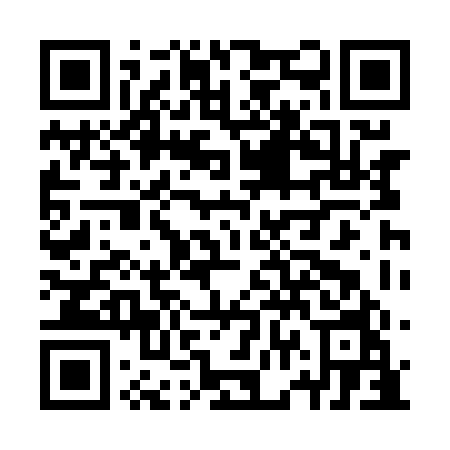 Prayer times for Belangers Corner, Ontario, CanadaWed 1 May 2024 - Fri 31 May 2024High Latitude Method: Angle Based RulePrayer Calculation Method: Islamic Society of North AmericaAsar Calculation Method: HanafiPrayer times provided by https://www.salahtimes.comDateDayFajrSunriseDhuhrAsrMaghribIsha1Wed4:195:541:046:058:149:502Thu4:175:531:046:068:159:523Fri4:155:511:046:068:179:534Sat4:135:501:046:078:189:555Sun4:115:491:046:088:199:576Mon4:095:471:036:088:209:597Tue4:075:461:036:098:2210:018Wed4:055:441:036:108:2310:039Thu4:035:431:036:118:2410:0410Fri4:015:421:036:118:2510:0611Sat4:005:411:036:128:2610:0812Sun3:585:391:036:138:2810:1013Mon3:565:381:036:138:2910:1114Tue3:545:371:036:148:3010:1315Wed3:525:361:036:158:3110:1516Thu3:515:351:036:168:3210:1717Fri3:495:341:036:168:3310:1918Sat3:475:331:036:178:3510:2019Sun3:465:321:036:188:3610:2220Mon3:445:311:036:188:3710:2421Tue3:435:301:046:198:3810:2522Wed3:415:291:046:198:3910:2723Thu3:405:281:046:208:4010:2924Fri3:385:271:046:218:4110:3025Sat3:375:261:046:218:4210:3226Sun3:355:251:046:228:4310:3327Mon3:345:251:046:228:4410:3528Tue3:335:241:046:238:4510:3729Wed3:325:231:046:248:4610:3830Thu3:305:231:056:248:4710:3931Fri3:295:221:056:258:4810:41